IEEE P802.11
Wireless LANs	Abstract	This submission proposes resolutions for the following 34 CIDs received for TGbe CC36:4016, 6000, 6072, 4102, 6013, 7701, 6605, 6021, 7041, 6016, 6017, 6019, 6018, 8329, 5904, 6571, 6873, 6874, 6875, 7848, 6572, 4248, 7719, 7720, 6877, 6536, 5968, 5898, 8226, 5048, 4037, 7812, 8331, 5907TGbe editor: The baseline for this document is 11be D1.3 with exceptions as listed in-line.Revisions:Rev 0: Initial version of the document.Rev 1: Updated based on offline feedback from several members (added as co-authors)Rev 2: additional updates based on offline feedbackRev 3: Editorial fixes based on additional feedback from ArikRev 4: Live changes made when the doc was presented in TGbe MAC call 8/19/21Rev 5: Live changes made when the doc was presented in TGbe MAC call 8/23/21Rev 6: Updated resolution for CID 7812 based on offline discussion with Thomas and Po-KaiChanges highlighted in blueRev 7: Updated resolution for CID 7812 to align with recent updates to baseline spec (REVme) [11-21/1664]Changes highlighted in greenRev 8: Updated to align with D1.3Rev 9: Live changes made when the doc was presented on 11/18/21 TGbe MAC callInterpretation of a Motion to AdoptA motion to approve this submission means that the editing instructions and any changed or added material are actioned in the TGbe Draft. This introduction is not part of the adopted material.Editing instructions formatted like this are intended to be copied into the TGbe Draft (i.e. they are instructions to the 802.11 editor on how to merge the text with the baseline documents).TGbe Editor: Editing instructions preceded by “TGbe Editor” are instructions to the TGbe editor to modify existing material in the TGbe draft. As a result of adopting the changes, the TGbe editor will execute the instructions rather than copy them to the TGbe Draft.9.4.2.312.2 Basic variant Multi-Link elementTGbe editor: Please update the following Figure 9-788eo as shown below:Figure 9-1002k—STA Control field format[4016]TGbe editor: Please add the following paragraph after the paragraph starting “If the Complete Profile subfield is equal to 1 and the NSTR Link Pair Present subfield …” as shown below:[4016]The Multiple BSSID Info Present subfield indicates the presence of the Multiple BSSID Info subfield in the STA Info field. A non-AP STA sets the Multiple BSSID Info Present subfield to 0 in a transmitted Basic variant Multi-Link element. An AP sets the Multiple BSSID Info subfield to 1 if the Per-STA Profile subelement of the Basic variant Multi-Link element carries a complete profile for a reported AP that is a member of a multiple BSSID set. Otherwise, the AP sets the Multiple BSSID Info subfield to 0.TGbe editor: Please update the following Figure as shown below:Figure 9-1002l: STA Info field format[4016]TGbe editor: Please add the following Figure, paragraphs and NOTEs before the paragraph starting: “The contents of the STA Profile field …” as shown below:[4016]The format of the Multiple BSSID Info subfield of the STA Info field is defined in Figure 9-xxx2 (Multiple BSSID Info subfield format).Octets:	1	1Figure 9-xxx2—Multiple BSSID Info subfield format[4016]The MaxBSSID Indicator subfield is defined in 9.4.2.45 (Multiple BSSID element) and carries the same value as the MaxBSSID Indicator field of the Multiple BSSID element carried in the Beacon frame transmitted by the AP corresponding to the transmitted BSSID in the same Multiple BSSID set as the reported AP.[4016]NOTE – A non-AP MLD can determine the size of the multiple BSSID set, to which the reported AP belongs to, based on the value carried in the MaxBSSID Indicator subfield. A STA affiliated with the non-AP MLD when associated with a reported AP that is a member of the multiple BSSID set can use this information for classifying PPDUs as intra-BSS or inter-BSS and perform operations such as setting intra-BSS and basic NAVs, intra-PPDU power-save and spatial reuse. [4016]The BSSID Index subfield indicates the BSSID index of the reported AP when the reported AP corresponds to a nontransmitted BSSID as defined in 9.4.2.73 (Multiple BSSID-Index element). Otherwise, the BSSID Index subfield set to 0.[4016]NOTE – A non-AP MLD can identify the MAC address of the AP corresponding to the transmitted BSSID based on the values carried in BSSID Index and the MaxBSSID Indicator subfields as described in 9.4.2.45 (Multiple BSSID element). A STA affiliated with the non-AP MLD that is associated with an AP corresponding to the nontransmitted BSSID can use this information to identify frames sent by the AP corresponding to the transmitted BSSID.TGbe editor: Please update the following paragraph in this subclause as shown below:[4102]The format of the Link ID Info subfield is defined in Figure 9-788ej (Link ID info subfield format). The Link ID subfield indicates the link identifier of the AP that the Basic variant Multi-Link elementnontransmitted BSSID the same multiple BSSID set as the AP that the Basic variant Multi-Link element. Link ID Info subfield in the Common info field is not present if the Basic variant Multi-Link element is sent by the non-AP STA.TGbe editor: Please update the following paragraph in this subclause as shown below:[4102]The BSS Parameters Change Count subfield in the Common Info field is an unsigned integer, initialized to 0 when a critical update occurs to the operational parameters for the AP that the Basic variant Multi-Link elementnontransmitted BSSID the same multiple BSSID set as the AP that the Basic variant Multi-Link element. The BSS Parameters Change Count subfield in the Common info field is not present if the Basic variant Multi-Link element is sent by the non-AP STA.9.4.2.295c.2 EHT MAC Capabilities Information fieldTGbe editor: Move the entry for AAR support from Table 9-322aq to Table 9-322ao with additional changes as shown belowTable 9-322aq—Subfields of the EHT MAC Capabilities Information field[6605]9.4.2.295b.2 Basic variant Multi-Link elementTable 9-322ao—Subfields of the MLD Capabilities field[6605, 6021]TGbe editor: Please make the following changes to Figure 9-788em as shown below:Figure 9-788em—MLD Capabilities subfield format[6605, 7041]35.3.15.7.2 AP assisted medium synchronization recovery procedureTGbe editor: Please update the following paragraphs in this subclause as shown below:[6605]An with dot11AAROptionImplemented equals to true shall set the AAR Support subfield in the  Capabilities field in  element it transmits to 1; otherwise the shall set the AAR Support subfield to 0.A non-AP STA with dot11AAROptionImplemented equals to true and that belongs to a NSTR link pair may transmit the AAR Control subfield in a frame to its associated AP affiliated with an AP MLD the link identifier of another AP affiliated with the same AP MLD to solicit the other AP to transmit a Trigger frame to the other non-AP STA affiliated with the same non-AP MLD that belongs to the same NSTR link pair. 35.3.2.2	Advertisement of complete or partial per-link informationTGbe editor: Please update the following paragraph in this subclause as shown below:TGbe editor: The changes shown below are applied over the approved docs 11-21/1087r5 (Gaurang).[8329]The complete profile of a reported STA all the elements and fields that would be included in frameif the reported STA were to transmit frame. [8329]TGbe editor: Please update the following paragraph in this subclause as shown below:[4248]shall the STA Control field ,the STA Info field, andthe STA Profile field the following rules:If the reporting STA is an AP, the STA Profile field corresponding to the reported APcarries fields and elements in the order in Table 9-39 (Probe Response frame body) if the frame is an ML probe responseTable 9-35 (Association Response frame body) if the frame is an Association Response frame Table 9-37 (Reassociation Response frame body) if the frame is a Reassociation Response frame.If the reporting STA is a non-AP STA, the STA Profile field corresponding to the reported non-AP STAcarries fields and elements in the order inTable 9-34 (Association Request frame body) if the frame is an Association Request frameTable 9-36 (Reassociation Request frame body) if the frame is a Reassociation Request frame.Optionally, a Non-Inheritance element appears as the last element in the and carries a list of elements that are not inherited by the reported STA from the reporting STA (see 35.3.2.3 (Inheritance in a per-STA profile)).TGbe editor: Please update Figure 35-3 in this subclause as shown below: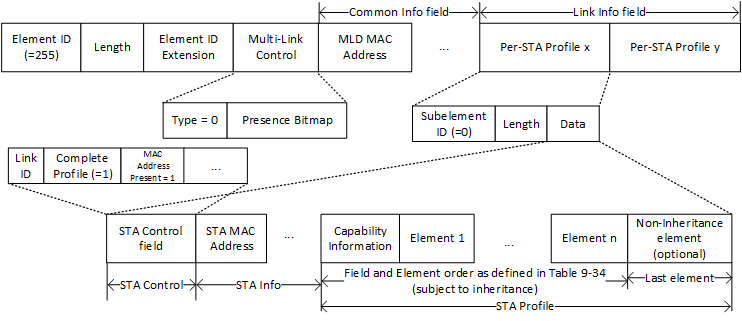 Figure 35-3 – Example of Basic variant Multi-Link element in an Association Request frame35.3.2.1 GeneralTGbe editor: Please add the following paragraph in this subclause after the paragraph starting “An AP affiliated with an AP MLD shall not include a Neighbor Report element,…” as shown below:[4248]35.3.5.4 Usage and rules of Basic variant Multi-Link element in the context of multi-link (re)setupTGbe editor: Please update the following paragraph in this subclause as shown below:[4248]Inheritance in a per-STA profileInheritance in the per-STA profile of Basic variant Multi-Link elementTGbe editor: Please update the first paragraph in this subclause as shown below:[6536]It is possible for STAs affiliated with an MLD to have similar capabilities and operational parameters on different links. As a result, element a reported STA might the corresponding element  the reporting STA outside the Basic variant Multi-Link element. To reduce the frame size, when a -STA carries complete profile for a reported STA, it inherits the elements from the reporting STA.TGbe editor: Please update the 3rd, 4th, and 5th paragraphs along with the NOTEs in this subclause as shown below:[7812][5968]A STA that transmits a Management frame carrying the Basic Multi- Link element shall include an element that is specific to the reported STA in the complete profile of the reported STA carried in the Basic Multi-Link element. An element is specific to a reported STA if any of the following conditions satisfied:the reported STA satisfies the condition for that element to be included in the frame that carries the Basic Multi-Link element while the reporting STA does not satisfy the corresponding condition.NOTE 2—The conditions to include an element in a particular Management frame are as specified in 9.3.3 ((PV0) Management frames). For example, Table 9-35 (Association Response frame body) specifies the conditions for an element to be included in an Association Response frame.[7812][6536]an element is carried in a Management frame transmitted by the reporting STA, then the element is considered to be part of the reported STA’s profile and the value to use is the same as that of the corresponding element carried in the reporting STA’s frame unlessthe complete profile carries the Non-Inheritance element (see 9.4.2.240 (Non-Inheritance element)) and the element is listed in the Non-Inheritance element.[7812][7812][7812]NOTE 3—When multiple elements carried in the Management frame transmitted by the reporting STA have the same Element ID and Extended Element ID (if present) and at least one such element is not applicable to the reported STA, then the per-STA profile corresponding to the reported STA includes all the elements that have to the reported STA and have the same Element ID and Extended Element ID (if present) as that in the reporting STA’s frame. In this case, inheritance is not applied for such elements.[7812] [4037][7812][4037][8331]Figure 35-4 (Example of inheritance in a complete per-STA profile) illustrates inheritance when a per-STA profile carries complete information. The example shows a Management frame transmitted by a reporting STA that is affiliated with an MLD. The Management frame carries several elements with their corresponding element IDs shown in parenthesis. The frame also carries a Basic variant Multi-Link element which is carrying a complete profile. The per-STA profile for STA includes element with ID B since the element has a value different from the corresponding elements carried in the frame. The profile also includes element with ID and ID that are specific to STA . In addition, elements with ID C and ID F are inherited and are not carried in the profile for STA . The values for these two elements are the same as that carried in the frame. Furthermore, elements with ID A and ID E are not applicable to STA  as their corresponding (Extended) Element IDs are listed in the Non-Inheritance element.TGbe editor: Please update Figure 35-4 in this subclause as shown below: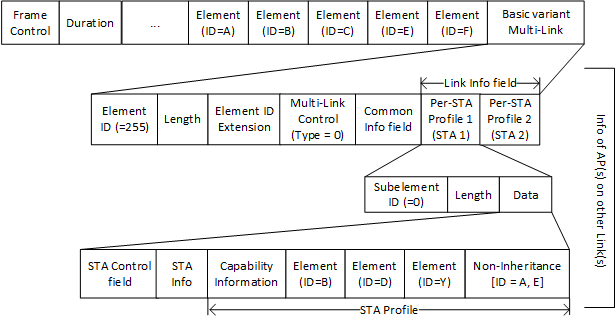 Figure 35-4—Example of inheritance in a complete per-STA profile[8331, 5907]CC36 Resolution for CIDs related to Multi-Link Advertisement (Part 2)CC36 Resolution for CIDs related to Multi-Link Advertisement (Part 2)CC36 Resolution for CIDs related to Multi-Link Advertisement (Part 2)CC36 Resolution for CIDs related to Multi-Link Advertisement (Part 2)CC36 Resolution for CIDs related to Multi-Link Advertisement (Part 2)Date: August 1, 2021Date: August 1, 2021Date: August 1, 2021Date: August 1, 2021Date: August 1, 2021Author(s):Author(s):Author(s):Author(s):Author(s):NameAffiliationAddressPhoneemailAbhishek PatilQualcomm Incappatil@qti.qualcomm.comGaurang NaikQualcomm IncGeorge CherianQualcomm IncAlfred AsterjadhiQualcomm IncDuncan HoQualcomm IncYanjun SunQualcomm IncAbdel KarimQualcomm IncTomo AdachiToshibaRubayet ShafinSamsungRojan ChitrakarPanasonicInsunLGENamyeongLGEArikHuaweiPo-KaiIntelThomasBroadcomCIDCommenterClausePg/LnCommentProposed ChangeResolution4016Abhishek Patil9.4.2.295b.20.00The STA Info field needs to carry MaxBSSID Indicator field when the reported AP belongs to a multiple BSSID set. This will help a non-AP MLD determine the size of the MBSSID set on the other link and make decisions on intra-BSS PPDU/NAV classification.As in commentRevisedAgree with the commenter. A reporting AP needs to provide information on whether the reported AP belongs to a multiple BSSID set and if so, what is the size of the set and identify the transmitted BSSID. Such information is required by the non-AP MLD to identify the frames (e.g., Beacon, Probe Response, Control) transmitted by the transmitted BSSID. The information also helps perform operations such as classifying a PPDU as intra-BSS when the PPDU originates from or is directed towards any AP in the set. The proposed change adds an optional Multiple BSSID Info field to STA Info field. This field consisting of MaxBSSID Indicator and BSSID Index subfields. The field is present when the reported AP is a member of a multiple BSSID set.TGbe editor, please implement changes as shown in doc 11-21/1176r8 tagged 40166000Liwen Chu35.3.18284.40The association of MLD in one link can't give all the information of another link where the related AP in another link is non-transmitted BSSID.Fix the issue by including the additional information in the MLD association frame.RevisedAgree with the commenter. A reporting AP needs to provide information on whether the reported AP belongs to a multiple BSSID set and if so, what is the size of the set and identify the transmitted BSSID. Such information is required by the non-AP MLD to identify the frames (e.g., Beacon, Probe Response, Control) transmitted by the transmitted BSSID. The information also helps perform operations such as classifying a PPDU as intra-BSS when the PPDU originates from or is directed towards any AP in the set. The proposed change adds an optional Multiple BSSID Info field to STA Info field. This field consisting of MaxBSSID Indicator and BSSID Index subfields. The field is present when the reported AP is a member of a multiple BSSID set.TGbe editor, please implement changes as shown in doc 11-21/1176r8 tagged 40166072Liwen Chu35.3.18284.40When a non-AP MLD has non-transmitted BSSID in a reported link, the association can't provide the full information of multiple BSSID in the reported link. Accordingly the operation of intra-BSS/inter-BSS NAV, OBSS PD, control frame with transmitted BSSID as TA for STAs associated with multiple APs can't work correctly.Address the issue raised by the comment.RevisedAgree with the commenter. A reporting AP needs to provide information on whether the reported AP belongs to a multiple BSSID set and if so, what is the size of the set and identify the transmitted BSSID. Such information is required by the non-AP MLD to identify the frames (e.g., Beacon, Probe Response, Control) transmitted by the transmitted BSSID. The information also helps perform operations such as classifying a PPDU as intra-BSS when the PPDU originates from or is directed towards any AP in the set. The proposed change adds an optional Multiple BSSID Info field to STA Info field. This field consisting of MaxBSSID Indicator and BSSID Index subfields. The field is present when the reported AP is a member of a multiple BSSID set.TGbe editor, please implement changes as shown in doc 11-21/1176r8 tagged 4016B0   B3B4B5B6B7B8B9B1   B15Link IDComplete ProfileMAC Address PresentBeacon Interval PresentDTIM Info PresentNSTR Link Pair PresentNSTR Bitmap SizeReservedBits:4111111STA Info LengthSTA MAC AddressBeacon IntervalDTIM InfoNSTR Indication BitmapOctets:10 or 60 or 20 or 20 or 1 or 2CIDCommenterClausePg/LnCommentProposed ChangeResolution4102Abhishek Patil9.4.2.295b.2129.52The paragraph on Link ID Info subfield and BSS Parameter Change Count subfield doesn't not capture the intended meaning for nontransmitted BSSID case.The Link ID subfield carries the link identifier for:
- the AP that transmits the Basic variant Multi-Link element or the AP corresponding to the nontransmitted BSSID in the same multiple BSSID set as the AP that transmits the Multiple BSSID element containing the Basic variant Multi-Link element as a subelement in the profile for the nontransmitted BSSID
- and is affiliated with the MLD that is described in the Multi-Link element.

Similar changes need to be applied for the next paragraph for BSS Parameter Change Count subfieldRevisedAgree with the comment. The existing spec text is confusing and doesn’t clearly differentiate the case of nontransmitted BSSID. The proposed change splits the text into bullets to cover each case separately.TGbe editor, please implement changes as shown in doc 11-21/1176r5 tagged 41026013Liwen Chu9.4.2.295b.2129.51Link ID in Common Info field can only be used to indicate the id of the reporting AP. Non-transmitted BSSID case should be removed.As in commentRevisedAgree with the comment. The existing spec text is confusing and doesn’t clearly differentiate the case of nontransmitted BSSID. The proposed change splits the text into bullets to cover each case separately.TGbe editor, please implement changes as shown in doc 11-21/1176r5 tagged 41027701Xiaofei Wang9.4.2.295b.2129.52The sentence "The Link ID subfield indicates the link identifier of the AP that transmits the Basic variant Multi-Link element or the nontransmitted BSSID in the same multiple BSSID set as the AP that transmits the Basic variant Multi-Link element and affiliated with the MLD that is described in the Multi-Link element." is not very clear. Is the Link ID supposed to be set to the nontransmitted BSSID? 4 bits are not sufficient for nontransmitted BSSID. Please rewrite the sentence to clarify.as in commentRevisedAgree with the comment. The existing spec text is confusing and doesn’t clearly differentiate the case of nontransmitted BSSID. The proposed change splits the text into bullets to cover each case separately.TGbe editor, please implement changes as shown in doc 11-21/1176r5 tagged 4102CIDCommenterClausePg/LnCommentProposed ChangeResolution6605Po-Kai Huang9.4.2.295c.2146.22In D1.1, AAR support is in EHT MAC capabilities, but since this is a MLD feature, the bit shall be in MLD capabilities field. \Capability bit for AAR control is missing in MLD capabilities.Move the capability bit of AAR control from EHT MAC to MLD capabilities.RevisedAgree with the comment. The AAR feature is related to MLO and applies at the MLD level. Therefore, the AAR Support subfield is moved from EHT MAC Capabilities to MLD Capabilities field of the Basic variant Multi-Link element. Corresponding text changes made to clause 35.3.15.7.2TGbe editor, please implement changes as shown in doc 11-21/1176r5 tagged 66056021Liwen Chu9.4.2.295c.2137.41The announcement of the support of Tx AAR Control is not needed.change the draft per commentRevised
Agree with the comment. The ability to transmit AAR Control doesn’t need to be advertised. It is up to the non-AP MLD to transmit AAR Control (based on the capability of the associated AP MLD).TGbe editor, please implement changes as shown in doc 11-21/1176r5 tagged 60217041Sigurd Schelstraete9.4.2.295c.2136.51"AAR Support" in Table 9-322aq is not shown in Figure 9-788euUpdate figureRevised
Agree with the comment. Figure 9-788am is updated to show the AAR Support subfield since the subfield is moved to MLD Capabilities field of Basic variant Multi-Link element.TGbe editor, please implement changes as shown in doc 11-21/1176r5 tagged 70416016Liwen Chu9.4.2.295b.2132.30change "For an EHT AP" to "For an AP MLD"As in commentAccepted6017Liwen Chu9.4.2.295b.2132.35change "For an non-AP EHT STA" to "For an non-AP MLD"As in commentAccepted6019Liwen Chu9.4.2.295b.2132.49change "For an non-AP EHT STA" to "For an non-AP MLD"As in commentAcceptedTGbe editor: approved doc 11-21/1206r4 (Yunbo) has made this change.6018Liwen Chu9.4.2.295b.2132.55change "For an EHT AP" to "For an AP MLD"As in commentAcceptedTGbe editor: approved doc 11-21/1206r4 (Yunbo) has made this change.SubfieldDefinitionEncodingSubfieldDefinitionEncodingB0        B3B4B5        B6B7    B11B1  B15Maximum Number Of Simultaneous LinksSRS SupportTID-To-Link Mapping Negotiation SupportedFrequency Separation For STRReservedBits:4125CIDCommenterClausePg/LnCommentProposed ChangeResolution8329Zhiqiang Han35.3.2.2247.31(1) The complete information of a reported STA means the complete profile of a reported STA? (2) the reported AP were to transmit the Management frame?  Is the Management frame transmitted by the reporting STA?
(3)change were to was
(4) Beacon frame can be included in the Management frame, but the next paragraph describes the complete profile of a reported AP shall not be included. They are contradictory.Please clarify itRevisedThe text in the cited paragraph was updated and simplified to clarify the intention and address any ambiguities. A NOTE was added to clearly call out the mgmt. frames that can carry complete profile.TGbe editor, please implement changes as shown in doc 11-21/1176r5 tagged 83294248Alfred Asterjadhi35.3.2.2248.25The sentence starts with shall comprise the following, but then there are two bullets that say that those fields are not included. This seems not clear. Does it mean that it shall comprise the non-inclusion? Suggest to separate the two bullets as their own paragraph.As in comment.RevisedThe paragraph on contents of complete profile was updated as a resolution to several comments (4248, 5904, 6571, 6572, 6873, 6874, 6875, 6877, 6536). The updated text reorganizes the structure such that it is easier to understand the various rules that apply when including (or not) an element or a field in the complete profile.In addition, text in clause 35.3.2.1 was updated so that the exception rule, regarding which IEs are not allowed in the profile, applies to both AP and non-AP STA. Duplicate text from 35.3.5.4 was deletedTGbe editor, please implement changes as shown in doc 11-21/1176r5 tagged 42485904Li-Hsiang Sun35.3.2.2248.04"each Per-STA Profile subelement, that is a complete profile, shall comprise of the followings:
--(#1035)(#2451)The STA Control field"
This bullet is not needed because STA Control field indicates Complete Profile, so it must be included in the Per-STA Profile subelementdelete the bulletRevisedThe paragraph on contents of complete profile was updated as a resolution to several comments (4248, 5904, 6571, 6572, 6873, 6874, 6875, 6877, 6536). The updated text reorganizes the structure such that it is easier to understand the various rules that apply when including (or not) an element or a field in the complete profile.In addition, text in clause 35.3.2.1 was updated so that the exception rule, regarding which IEs are not allowed in the profile, applies to both AP and non-AP STA. Duplicate text from 35.3.5.4 was deletedTGbe editor, please implement changes as shown in doc 11-21/1176r5 tagged 42486571Payam Torab Jahromi35.3.2.2248.10(1) Too many commas make the paragraph hard to parse, (2) I think intention has been to require the same field/element order for Association Response and Reassociation Response frames too but somehow the sentence reads as if the same order requirement is for Probe Response only, (3) Not all fields and elements are “defined” in the referenced tables, some are just “listed” (one can say their order is defined), prefer to use “in Table xyz” instead of “defined in Table xyz” or “listed in Table xyz” (“listed” is also acceptable but not preferred), (4) There are exceptions to some fields and elements as defined in lines 25-30, would be good to add “unless defined otherwise” or similar.

Marking this comment technical to confirm that same order requirement is for all 3 frame subtypesChange to: “If the reporting STA is an AP, the STA Profile field corresponding to the reported AP carries the same fields and elements (subject to the inheritance rules defined in 35.3.2.3 (Inheritance in a per-STA profile), and unless specified otherwise) and in the same order (unless specified otherwise) as fields and elements in Table 9-39 (Probe Response frame body) if the frame is a Probe Response frame that is an ML probe response, in Table 9-35 (Association Response frame body) if the frame is an Association Response frame, or in Table 9-37 (Reassociation Response frame body) if the frame is a Reassociation Response frame.”RevisedThe paragraph on contents of complete profile was updated as a resolution to several comments (4248, 5904, 6571, 6572, 6873, 6874, 6875, 6877, 6536). The updated text reorganizes the structure such that it is easier to understand the various rules that apply when including (or not) an element or a field in the complete profile.In addition, text in clause 35.3.2.1 was updated so that the exception rule, regarding which IEs are not allowed in the profile, applies to both AP and non-AP STA. Duplicate text from 35.3.5.4 was deletedTGbe editor, please implement changes as shown in doc 11-21/1176r5 tagged 42486873Rubayet Shafin35.3.2.2248.12Probe Response frame body carries Basic variant Multi-Link element if the AP is affiliated with AP MLD. It means if the STA Profile field in the Per-STA Profile subelement is carried in the Probe Response frame, then the Per-STA Profile subelement will carry another Multi-Link element, according to this sentence. However, this is in contradiction with the rule stated in page 247 line 25 (section 35.3.2.2) which says  that the AP shall not include another Basic variant Multi-Link element in the Per-STA Profile subelement.Please resolve this contradictionRevisedThe paragraph on contents of complete profile was updated as a resolution to several comments (4248, 5904, 6571, 6572, 6873, 6874, 6875, 6877, 6536). The updated text reorganizes the structure such that it is easier to understand the various rules that apply when including (or not) an element or a field in the complete profile.In addition, text in clause 35.3.2.1 was updated so that the exception rule, regarding which IEs are not allowed in the profile, applies to both AP and non-AP STA. Duplicate text from 35.3.5.4 was deletedTGbe editor, please implement changes as shown in doc 11-21/1176r5 tagged 42486874Rubayet Shafin35.3.2.2248.14Association Response frame body carries Basic variant Multi-Link element if the AP is affiliated with AP MLD. It means if the STA Profile field in the Per-STA Profile subelement is carried in the Association Response frame, then the Per-STA Profile subelement will carry another Multi-Link element, according to this sentence. However, this is in contradiction with the rule stated in page 247 line 25 (section 35.3.2.2) which says  that the AP shall not include another Basic variant Multi-Link element in the Per-STA Profile subelement.Please resolve this contradictionRevisedThe paragraph on contents of complete profile was updated as a resolution to several comments (4248, 5904, 6571, 6572, 6873, 6874, 6875, 6877, 6536). The updated text reorganizes the structure such that it is easier to understand the various rules that apply when including (or not) an element or a field in the complete profile.In addition, text in clause 35.3.2.1 was updated so that the exception rule, regarding which IEs are not allowed in the profile, applies to both AP and non-AP STA. Duplicate text from 35.3.5.4 was deletedTGbe editor, please implement changes as shown in doc 11-21/1176r5 tagged 42486875Rubayet Shafin35.3.2.2248.16Reassociation Response frame body carries Basic variant Multi-Link element if the AP is affiliated with AP MLD. It means if the STA Profile field in the Per-STA Profile subelement is carried in the Reassociation Response frame, then the Per-STA Profile subelement will carry another Multi-Link element, according to this sentence. However, this is in contradiction with the rule stated in page 247 line 25 (section 35.3.2.2) which says  that the AP shall not include another Basic variant Multi-Link element in the Per-STA Profile subelement.Please resolve this contradictionRevisedThe paragraph on contents of complete profile was updated as a resolution to several comments (4248, 5904, 6571, 6572, 6873, 6874, 6875, 6877, 6536). The updated text reorganizes the structure such that it is easier to understand the various rules that apply when including (or not) an element or a field in the complete profile.In addition, text in clause 35.3.2.1 was updated so that the exception rule, regarding which IEs are not allowed in the profile, applies to both AP and non-AP STA. Duplicate text from 35.3.5.4 was deletedTGbe editor, please implement changes as shown in doc 11-21/1176r5 tagged 42486572Payam Torab Jahromi35.3.2.2248.18(1) Better wording, (2) not all fields and elements are "defined" in the referenced tables, some are just "listed" (one can say their order is defined), prefer to use "in Table xyz" instead of "defined in Table xyz" or "listed in Table xyz" ("listed" is also acceptable but not preferred), (3) There are exceptions to some fields and elements as defined in lines 25-30, would be good to add "unless defined otherwise" or similar.

Marking this comment technical to confirm that same order requirement is for both frame subtypesChange to: "If the reporting STA is a non-AP STA, the STA Profile field corresponding to the reported non-AP STA carries the same fields and elements (subject to inheritance rules defined in 35.3.2.3 (Inheritance in a per-STA profile), and unless specified otherwise) and in the same order (unless specified otherwise) as fields and elements in Table 9-34 (Association Request frame body) if the frame is an Assocation Request frame, or in Table 9-36 (Reassociation Request frame body) if the frame is a Reassociation Request frame."RevisedThe paragraph on contents of complete profile was updated as a resolution to several comments (4248, 5904, 6571, 6572, 6873, 6874, 6875, 6877, 6536). The updated text reorganizes the structure such that it is easier to understand the various rules that apply when including (or not) an element or a field in the complete profile.In addition, text in clause 35.3.2.1 was updated so that the exception rule, regarding which IEs are not allowed in the profile, applies to both AP and non-AP STA. Duplicate text from 35.3.5.4 was deletedTGbe editor, please implement changes as shown in doc 11-21/1176r5 tagged 42486877Rubayet Shafin35.3.2.2248.31This fourth rule seems out of place. Why do need we need to mention this? Using rule 2 (Page 248, line 9), we already know what fields and elements shall be carried in STA Profile field and in what order. Adding this fourth rule creates confusion since it gives an impression that additional field(s) other than those mentioned in rule 2 and other than the optional (last) Non-Inheritance element may also be present in the STA Profile field (If this is the case, then the question becomes what will be the order in which they come?).Please clarify this issue.RevisedThe paragraph on contents of complete profile was updated as a resolution to several comments (4248, 5904, 6571, 6572, 6873, 6874, 6875, 6877, 6536). The updated text reorganizes the structure such that it is easier to understand the various rules that apply when including (or not) an element or a field in the complete profile.In addition, text in clause 35.3.2.1 was updated so that the exception rule, regarding which IEs are not allowed in the profile, applies to both AP and non-AP STA. Duplicate text from 35.3.5.4 was deletedTGbe editor, please implement changes as shown in doc 11-21/1176r5 tagged 42487719Xiaofei Wang35.3.2.2248.09This bullet point seems to specifiy frame format. This paragraph should be moved to clause 9 or removed.move the paragraph to clause 9 or deleteRevisedThe paragraph is revised as a resolution to several comment (including this one) to emphasize more on normative behavior and rules to help provide guidance to implementation regarding the order in which the element appears and which elements are disallowed in the per-STA profile in this section.TGbe editor, please implement changes as shown in doc 11-21/1176r5 tagged 42487720Xiaofei Wang35.3.2.2248.17This bullet point seems to specifiy frame format. This paragraph should be moved to clause 9 or removed.move the paragraph to clause 9 or deleteRevisedThe paragraph is revised as a resolution to several comment (including this one) to emphasize more on normative behavior and rules to help provide guidance to implementation regarding the order in which the element appears and which elements are disallowed in the per-STA profile in this section.TGbe editor, please implement changes as shown in doc 11-21/1176r5 tagged 42487848Yonggang Fang35.3.2.2248.16This following sentence is not necessary and accurate: "In this example, only the STA MAC Address field is shown. However, there can be other fields present in the STA info portion whose presence is signaled via the subfields in the STA Control field."  If there is a particular subfield in the STA Info field, please list it and remove "However, there can be other fields present in the STA info portion whose presence is signaled via the subfields in the STA Control field."See the comment.RejectedAs stated in the cited text, this is an example figure and meant to depict the structure of complete profile. The fields shown the figure (and accompanying description text) are not meant to be exhaustive.CIDCommenterClausePg/LnCommentProposed ChangeResolution6536Pascal VIGER35.3.2.3249.27In order to clarify the concept, it shall be useful to indicate that the inherited elements of reporting STA are outside the ML Element.Complete sentence: "As a result, some elements carried in the per-STA profile for a reported STA can be identical  to same elements for the reporting STA ..." with "...that precede the Basic variant Multi-Link element".RevisedThe text in the first paragraph of 35.3.2.3.1 was updated to provide clarity on inheritance.Furthermore, the fourth paragraph was updated to clarify that certain elements such as ML IE are not inherited.TGbe editor, please implement changes as shown in doc 11-21/1176r5 tagged 65365968Liwen Chu35.3.2.3249.36Change the first sentence to "if a element with element ID of the reported STA is different from the element with the me element ID of the reporting STA, the STA that transmits a Management frame carrying the Basic variant Multi-Link element shall include the element..." or "A STA that transmits a Management frame carrying the Basic variant Multi-Link element shall include all the elements that are specific to the reported STA..."As in commentRevisedThe third paragraph in clause 35.3.2.3.1 was updated as a resolution to CIDs 5968, 5898 and 8226. The updated text clarifies the conditions when an element is carried in a complete profile of a reported STA.TGbe editor, please implement changes as shown in doc 11-21/1176r5 tagged 59685898Liangxiao Xin35.3.2.3249.41broken english here.
"--its value is different from the element, if advertised by the reporting STA that has the same Element ID and Extended Element ID (if present)its value is different from the element that has the same Element ID and Extended Element ID and that is advertised by the reporting STA (if present)RevisedThe third paragraph in clause 35.3.2.3.1 was updated as a resolution to CIDs 5968, 5898 and 8226. The updated text clarifies the conditions when an element is carried in a complete profile of a reported STA.TGbe editor, please implement changes as shown in doc 11-21/1176r5 tagged 59688226Yuxin LU35.3.2.3 Inheritance in a per-STA profile249.41For the first condition, if "the element" is not advertised by the reporting STA, the first condition would not exist.Remove "if". Such as change "its value is different from the element, if advertised by the reporting STA..." to "its value is different from the element which is advertised by the reporting STA..."RevisedThe third paragraph in clause 35.3.2.3.1 was updated as a resolution to CIDs 5968, 5898 and 8226. The updated text clarifies the conditions when an element is carried in a complete profile of a reported STA.TGbe editor, please implement changes as shown in doc 11-21/1176r5 tagged 59687812Yiqing Li35.3.2.3249.63The NOTE 3 here seems to describe the the case where the reported STA does not satisfy the condition for that element to be included in the frame while the reporting STA satisfies the corresponding condition. What does the description "a value specific to the reported STA" mean? Please calrify this defition. Besides, the elements not applicable to the reported STA but carried in the Management frame should be included in the Non-Inheritance element with its element ID and extended elemetn ID (if present).Please clarify the description "a value specific to the reported STA". The case where there are different values for the same element and the case where the elements are not applicable to the reported STA but carried in the Management frame tranmistted by the reporting STA shall be distinguished.RevisedThe text in the subclause was updated to cover the case where there can be a difference in the number of applicable element (having the same Element ID and Element ID Extension (if present)) between the reporting STA and the reported STA. In such case inheritance doesn’t apply and the element(s) that apply to the reported STA are explicitly carried in the Per-STA Profile subelement. The text is also updated to align with baseline spec (REVme) [11-21/1664r1]. Due to these changes, some of the NOTEs in this subclause are not needed anymore and were deleted. TGbe editor, please implement changes as shown in doc 11-21/1176r9 tagged 78125048Gaurang Naik35.3.2.3249.48Clarify the rules related to inheritance of the Vendor specific elements when elements are carried in the frame body as well as in the Per-STA profile, when the number of Vendor specific elements in the frame body and in the Per-STA profile are differentAs in commentRevisedAgree with the comment. A new NOTE was added to cover the case when there is a difference in the number of applicable instances of an element between the reported and reporting STA. In such case the applicable elements are included in the per-STA profile. This case is not the same as from non-inheritance.TGbe editor, please implement changes as shown in doc 11-21/1176r5 tagged 40374037Abhishek Patil35.3.2.3249.63The spec needs to clarify the case when the number of elements having the same Element ID and Extended Element ID (if applicable) carried in the Mgmt frame for the reporting STA and that for the reported STA are different. For example, a single Vendor Specific element applies to the reporting STA and more than one Vendor Specific element applies to the reported STA.Add another NOTE as follows:
It is possible that more than one element with the same Element ID and Extended Element ID (if present), applies to a (reporting or the reported) STA. If there is a difference in the number of elements with the same Element ID and Extended Element ID (if present) for the reported and reporting STA, then inheritance is not applied for that element and the profile for that reported STA includes all the instance of that elements, each containing a value specific to the reported STA.RevisedAgree with the comment. A new NOTE was added to cover the case when there is a difference in the number of applicable instances of an element between the reported and reporting STA. In such case the applicable elements are included in the per-STA profile. This case is not the same as from non-inheritance.TGbe editor, please implement changes as shown in doc 11-21/1176r5 tagged 40378331Zhiqiang Han35.3.2.3250.26There is no description about Per-STA Profile y. Please delete it or add some description about Per-STA Profile y.Please clarify itRevised
Agree with the comment. The description text was updated to clarify that the figure shows the expanded profile for only one of the reported STA. In addition, to avoid confusion with element Y, the profile references are changed to Profile 1 (STA 1) and Profile 2 (STA 2).TGbe editor, please implement changes as shown in doc 11-21/1176r5 tagged 83315907Li-Hsiang Sun35.3.2.3250.37Capability Info field should be included after STA Info because a field is not inheritedas in commentRevised
Agree with the comment. Figure 35-4 was updated to show Capability Information field as the first subfield within the STA Profile field.TGbe editor, please implement changes as shown in doc 11-21/1176r5 tagged 5907